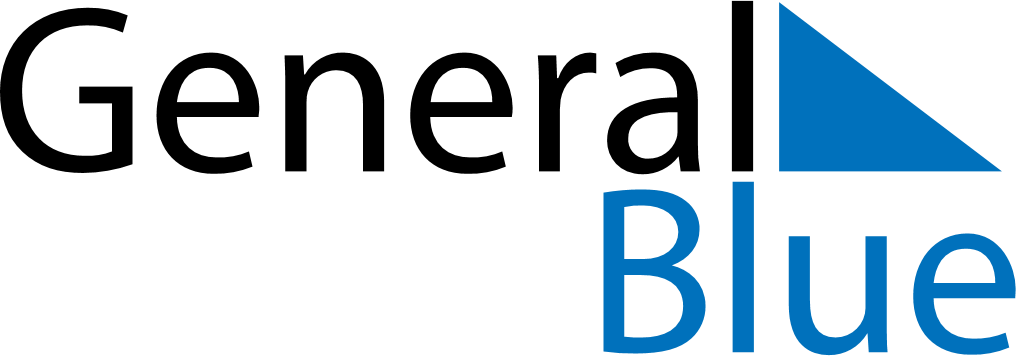 November 2024November 2024November 2024November 2024November 2024November 2024Belfast, Prince Edward Island, CanadaBelfast, Prince Edward Island, CanadaBelfast, Prince Edward Island, CanadaBelfast, Prince Edward Island, CanadaBelfast, Prince Edward Island, CanadaBelfast, Prince Edward Island, CanadaSunday Monday Tuesday Wednesday Thursday Friday Saturday 1 2 Sunrise: 7:52 AM Sunset: 5:57 PM Daylight: 10 hours and 5 minutes. Sunrise: 7:53 AM Sunset: 5:56 PM Daylight: 10 hours and 2 minutes. 3 4 5 6 7 8 9 Sunrise: 6:55 AM Sunset: 4:54 PM Daylight: 9 hours and 59 minutes. Sunrise: 6:56 AM Sunset: 4:53 PM Daylight: 9 hours and 56 minutes. Sunrise: 6:58 AM Sunset: 4:52 PM Daylight: 9 hours and 54 minutes. Sunrise: 6:59 AM Sunset: 4:50 PM Daylight: 9 hours and 51 minutes. Sunrise: 7:00 AM Sunset: 4:49 PM Daylight: 9 hours and 48 minutes. Sunrise: 7:02 AM Sunset: 4:48 PM Daylight: 9 hours and 45 minutes. Sunrise: 7:03 AM Sunset: 4:46 PM Daylight: 9 hours and 43 minutes. 10 11 12 13 14 15 16 Sunrise: 7:05 AM Sunset: 4:45 PM Daylight: 9 hours and 40 minutes. Sunrise: 7:06 AM Sunset: 4:44 PM Daylight: 9 hours and 37 minutes. Sunrise: 7:08 AM Sunset: 4:43 PM Daylight: 9 hours and 35 minutes. Sunrise: 7:09 AM Sunset: 4:42 PM Daylight: 9 hours and 32 minutes. Sunrise: 7:10 AM Sunset: 4:40 PM Daylight: 9 hours and 30 minutes. Sunrise: 7:12 AM Sunset: 4:39 PM Daylight: 9 hours and 27 minutes. Sunrise: 7:13 AM Sunset: 4:38 PM Daylight: 9 hours and 25 minutes. 17 18 19 20 21 22 23 Sunrise: 7:15 AM Sunset: 4:37 PM Daylight: 9 hours and 22 minutes. Sunrise: 7:16 AM Sunset: 4:36 PM Daylight: 9 hours and 20 minutes. Sunrise: 7:17 AM Sunset: 4:35 PM Daylight: 9 hours and 18 minutes. Sunrise: 7:19 AM Sunset: 4:35 PM Daylight: 9 hours and 15 minutes. Sunrise: 7:20 AM Sunset: 4:34 PM Daylight: 9 hours and 13 minutes. Sunrise: 7:21 AM Sunset: 4:33 PM Daylight: 9 hours and 11 minutes. Sunrise: 7:23 AM Sunset: 4:32 PM Daylight: 9 hours and 9 minutes. 24 25 26 27 28 29 30 Sunrise: 7:24 AM Sunset: 4:31 PM Daylight: 9 hours and 7 minutes. Sunrise: 7:25 AM Sunset: 4:31 PM Daylight: 9 hours and 5 minutes. Sunrise: 7:27 AM Sunset: 4:30 PM Daylight: 9 hours and 3 minutes. Sunrise: 7:28 AM Sunset: 4:29 PM Daylight: 9 hours and 1 minute. Sunrise: 7:29 AM Sunset: 4:29 PM Daylight: 8 hours and 59 minutes. Sunrise: 7:30 AM Sunset: 4:28 PM Daylight: 8 hours and 57 minutes. Sunrise: 7:32 AM Sunset: 4:28 PM Daylight: 8 hours and 56 minutes. 